災害子ども教育支援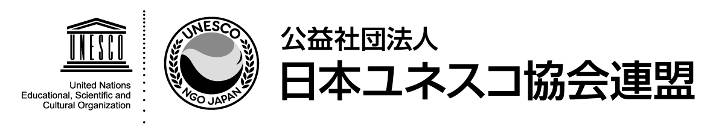 被災地復興支援ボランティア活動助成　申請書※ボランティア活動日より1か月以内必着１．団体概要　　　　　　　　　　　　　　　　　　　　　　　　　　　　　　　　　　　　　　　　　記入：　2022年　　月　　日２．災害名※参加人数が足りない場合は、コピーをしてください。３．助成金の申請４．活動について※お送りいただいた文章・写真等は、募金者への報告や、日本ユネスコ協会連盟および寄付支援団体・企業のホームページや広報誌などの広報媒体に掲載させていただく場合があります。予め、ご理解、ご了承のほどお願いいたします。 （なお、個人が特定されないよう、学校名・氏名は掲載いたしません。）５．貴団体の今後のボランティア活動について※同一人物が、複数のボランティアに参加する場合は、事務局までご相談ください。５．応募書類の送付先６．問い合わせ先公益社団法人　日本ユネスコ協会連盟　教育支援課（担当：江川、藤田）〒150-0013 東京都渋谷区恵比寿1-3-1 朝日生命恵比寿ビル12階TEL 03-5424-1121 　　FAX 03-5424-1126Email　kodomo@unesco.or.jp 申請者名ふりがなふりがな申請者名団体代表者※申請者と異なる場合役職　　　　　　　　　　　　　　氏名　　　　　　　　　　　　　　団体名（学校名）ふりがなふりがな団体名（学校名）☐　①ユネスコ協会・クラブの推薦を受けた学校（高等学校（義務教育学校、特別支援学校等を含む）、大学）のグループ　※要推薦書☐　②ユネスコ協会・クラブの推薦を受けたユネスコ協会・クラブの会員を含む任意のグループ※要推薦書☐　③ユネスコスクール（高等学校（義務教育学校、特別支援学校等を含む）、大学）☐　④ユネスコ協会・クラブの青年グループ☐　①ユネスコ協会・クラブの推薦を受けた学校（高等学校（義務教育学校、特別支援学校等を含む）、大学）のグループ　※要推薦書☐　②ユネスコ協会・クラブの推薦を受けたユネスコ協会・クラブの会員を含む任意のグループ※要推薦書☐　③ユネスコスクール（高等学校（義務教育学校、特別支援学校等を含む）、大学）☐　④ユネスコ協会・クラブの青年グループ所在地・連絡先都道府県　　　　　　　　　　　　　　　　　市区町村　　　　　　　　　　　　　　町域名、番地等　　　　　　　　　　　　　　　　　　　　　　　　　　　　　　　　都道府県　　　　　　　　　　　　　　　　　市区町村　　　　　　　　　　　　　　町域名、番地等　　　　　　　　　　　　　　　　　　　　　　　　　　　　　　　　連絡先等TEL　URL連絡先等Email日中の連絡先引率責任者※代表者が参加しない場合氏名　　　　　　　　　　　　　　TEL　　　　　　　　　　　　　　引率責任者※代表者が参加しない場合EmailEmail災害名※公的機関が定めた災害名ふりがなふりがな災害名※公的機関が定めた災害名団体またはグループの実際の活動期間　　　　　　年　　　　　月　　　　　日　～　　　　　　年　　　　　月　　　　　日（　　　日間）　　　　　　年　　　　　月　　　　　日　～　　　　　　年　　　　　月　　　　　日（　　　日間）実際に参加した参加人数・参加者名簿参加人数　　　　　名　（男性___＿＿名・女性＿＿＿名）参加人数　　　　　名　（男性___＿＿名・女性＿＿＿名）実際に参加した参加人数・参加者名簿引率者年齢　　　　　歳実際に参加した参加人数・参加者名簿参加者名　　　　　　　　　　　　　　　　　　　　　実際に参加した参加人数・参加者名簿参加者名　　　　　　　　　　　　　　　　　　　　　年齢　　　　　歳実際に参加した参加人数・参加者名簿参加者名　　　　　　　　　　　　　　　　　　　　　年齢　　　　　歳実際に参加した参加人数・参加者名簿参加者名　　　　　　　　　　　　　　　　　　　　　年齢　　　　　歳実際に参加した参加人数・参加者名簿参加者名　　　　　　　　　　　　　　　　　　　　　年齢　　　　　歳実際に参加した参加人数・参加者名簿参加者名　　　　　　　　　　　　　　　　　　　　　年齢　　　　　歳助成金申請申請助成基準（いずかに☑をつけてください。）☐　①対象団体の旅費総額（支援基準に準ずる）の半額☐　②旅費一人あたり2万円まで申請助成基準（いずかに☑をつけてください。）☐　①対象団体の旅費総額（支援基準に準ずる）の半額☐　②旅費一人あたり2万円まで助成金申請_＿＿＿＿＿＿＿＿＿＿円（助成の上限は最大20万円まで）_＿＿＿＿＿＿＿＿＿＿円（助成の上限は最大20万円まで）助成金申請（内訳）〇交通費_＿＿＿＿　　　　円×人数_＿＿＿＿＿人＝_＿＿＿＿　　　　円〇宿泊費_＿＿＿＿　　　　円×人数_＿＿＿＿＿人＝_＿＿＿＿　　　　円〇その他（_＿＿＿＿　　　　代）（内訳）〇交通費_＿＿＿＿　　　　円×人数_＿＿＿＿＿人＝_＿＿＿＿　　　　円〇宿泊費_＿＿＿＿　　　　円×人数_＿＿＿＿＿人＝_＿＿＿＿　　　　円〇その他（_＿＿＿＿　　　　代）助成金申請〇ボランティア保険料_＿＿＿＿　　　　円×人数_＿＿＿＿＿人＝_＿＿＿＿　　　　円〇ボランティア保険料_＿＿＿＿　　　　円×人数_＿＿＿＿＿人＝_＿＿＿＿　　　　円振込先情報※あわせて振込先の金融機関通帳の口座情報(金融機関名・支店名・口座番号・口座名義)ページの写しも添付してください。金融機関名　　　　　　　　　　　　　　（金融機関コード4桁：　　　　　　　）支店名　　　　　　　　　　　　　　（支店番号3桁：　　　　　　　　　）口座名義　　　　　　　　　　　　　　フリガナ　　　　　　　　　　　　　　振込先情報※あわせて振込先の金融機関通帳の口座情報(金融機関名・支店名・口座番号・口座名義)ページの写しも添付してください。預金種別（どちらかに☑してください。）☐普通預金　☐当座預金口座番号　　　　　　　　　　　　　　活動内容※120文字程度でご記入ください。活動を通して気付いたこと※ボランティア活動を通して、災害・復興や協働・貢献について学んだことや気付いたことを記入ください。活動に対する感想等実際にボランティア活動した際の受け入れ機関・団体※例）〇〇町役場貴団体の今後のボランティア活動は、☐　今回限りの活動です。貴団体の今後のボランティア活動は、☐　今後も続けていく意思があります。応募にあたっての要件確認以下の書類を添付したか確認して、チェックを入れてください。☐　①災害子ども教育支援事業　ボランティア活動助成　申請書☐　②公的機関(社会福祉協議会、災害ボランティアセンター等)のボランティア募集内容が分かるチラシやホームページのコピー）☐　③可能な場合は、ボランティア活動の証明書のコピーを添付してください。☐　④ボランティア活動実施のために発生した交通費・宿泊等の領収書のコピー☐　⑤活動の様子が分かる写真（参加者全員の集合写真、現地でのボランティア活動の様子）☐　⑥ユネスコ協会・クラブからの推薦書（必要に応じて・書式指定）☐　⑦振込先の金融機関通帳の口座情報(金融機関名・支店名・口座番号・口座名義)ページの写し